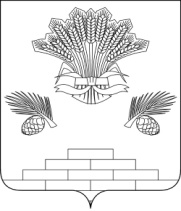 АДМИНИСТРАЦИЯ ЯШКИНСКОГО МУНИЦИПАЛЬНОГО ОКРУГАПОСТАНОВЛЕНИЕот «21» сентября 2022г.  № 957-пЯшкинский муниципальный округО прекращении права оперативного управления муниципального казенного учреждения «Комитет по благоустройству администрации Яшкинского муниципального округа» на нежилое отдельно стоящее двухэтажное кирпичное здание, расположенное по адресу: Кемеровская область, Яшкинский район, с. Таловка, ул. Школьная, 13д	На основании ходатайства председателя МКУ «Комитет по благоустройству» Колокольцовой Е.А. о прекращении права оперативного управления на объект недвижимого имущества, руководствуясь статьями 215, 296 и 299 Гражданского Кодекса Российской Федерации, Положением «О порядке управления и распоряжения муниципальной собственностью Яшкинского муниципального района», утвержденного решением Яшкинского районного Совета народных депутатов  от 25.03.2011 № 271-р, Уставом Яшкинского муниципального округа, администрация Яшкинского муниципального округа постановляет:	1. Прекратить право оперативного управления муниципального казенного учреждения «Комитет по благоустройству администрации Яшкинского муниципального округа» на нежилое отдельно стоящее двухэтажное кирпичное здание, 1972 года постройки, общей площадью 406,1 кв.м, расположенное по адресу: Кемеровская область, Яшкинский район, с. Таловка, ул. Школьная, 13д, балансовой стоимостью 249 781,84 рублей, остаточной стоимостью на 01.10.2022 - 0,00 рублей.	2. Передачу вышеуказанного имущества оформить актом приема-передачи. 3.  Контроль за исполнением настоящего постановления возложить на начальника МКУ «Управление имущественных отношений» - заместителя   главы Яшкинского муниципального округа Э.Г. Рыльцева.   	4. Настоящее постановление вступает в силу с момента подписания.Глава Яшкинскогомуниципального  округа                                                                     Е.М. Курапов